ДМС PROmed – Выгода для компаний, забота о сотрудниках Ещё варианты УТП: Технологичное ДМС для любых компаний / Эффективное ДМС для работодателя / Новое выгодное ДМС для компаний (слово «новое» - отстройка от стандартных ДМС; «выгодное» - показываем, что это выгодно; «для компаний» - так как ЦА являются работодатели)Что такое PROmed– это ДМС нового типа. Включает стандартные услуги ДМС и услуги телемедицины. Работодатель уменьшает текучесть персонала и фокусирует сотрудников на работе. Устраняет необходимость посещать клиники и стоять в очередях. Показывает заботу о персонале. Сотрудники через приложение получают онлайн-консультации врачей по более 70 специальностям. В одно нажатие записываются на прием, следят за заключениями врачей и видят результаты исследований. PROmed – это не договор страхования. Это договор на оказание медицинских услуг сотрудникам.Для когоPROmed подойдёт для: (можно сделать в 4 небольших блока)Малого бизнеса
на 1-100 человекСреднего бизнеса
на 101-250 сотрудниковКрупного бизнеса
> 250 человекСтраховых компаний и брокеровПреимущества PROmed(короткие факты, без длинных описаний)ДМС PROmed дешевле стандартных ДМСПрозрачность и гибкостьКонтроль за лечениемПолный цикл сопровождения пациента 4 тарифа для компанийОптимальный набор медуслугПочему уже 101 компания выбрала PROmedНа 143% (изменить на своё) уменьшились затраты
на покрытие медицинского обслуживания для сотрудников.В 2 раза (изменить на своё) уменьшилось время найма
Потенциальные сотрудники увидели, что компания заботится о персонале4 выгодных тарифа для компаний
индивидуальный подход к малому, среднему и крупному бизнесуУдобное обслуживание удаленных сотрудников
в регионах или во время поездок по РФДоступ к более 1100 клиникам
по всей России для сотрудников компанийБезопасное хранение личных данных
благодаря защищенной платформе ФЗ-152Приём через 5 минут после записи
никаких ожиданий в очередях70 профильных специалистов
и узкоспециализированных врачейПолное сопровождение пациента
от обращения до получения заключенияМедицинская консультация 24/7
в любой день недели и время сутокКак это работает В 4 простых шага:Работодатель выбирает тариф. Сотрудникам компании открывается доступ к возможностям ДМС, в соответствии с тарифом.Загрузка приложения, регистрация.Сотрудник онлайн записывается на прием, указывает проблему и выбирает формат общения: в чате, голосом или видео. Получает консультацию специалиста. При необходимости, направляется на исследования.Врач составляет заключение, которое будет доступно в личном кабинете. Почему PROmed выгоден работодателямPROmed не забирает рабочее время сотрудника, которое он мог бы посвятить работе. (упор на выгоду для работодателя). Сотрудники получат профессиональную консультацию врача онлайн. Уменьшает текучесть персонала. Использование PROmed в компании снижает вероятность ухода сотрудников. Они видят, что компания их ценит и заботиться о здоровье персонала.Фокус на работе. PROmed уменьшает простои в работе с 5 часов до 10 минут, которые уходят на решение медицинских вопросов. Ездить в клинику, сидеть в очередях и тратить время на обратный путь теперь не надо.ДМС PROmed повышает привлекательность бренда. Компания, применяющая ДМС PROmed, получит больше откликов высококвалифицированных сотрудников во время открытых вакансий.Почему PROmed - это забота о сотрудникахВо многих случаях онлайн-консультации с врачом устраняет необходимость очного посещения клиники. ДМС PROmed сокращает время лечения. Сотрудник получает своевременную консультацию врача. Не усугубляет течение болезни, когда время играет ключевую роль.Предлагая цифровое решение, компания показывает свою заботу о сотрудниках. Демонстрирует, что ценит время персонала и старается помочь в решении личных медицинских вопросах.Забота в период COVID-19. Сотрудники не контактируют с потенциальными переносчиками коронавируса.PROmed заботится о здоровье сотрудников(вставить логотипы компаний, которые сотрудничают с PROmed)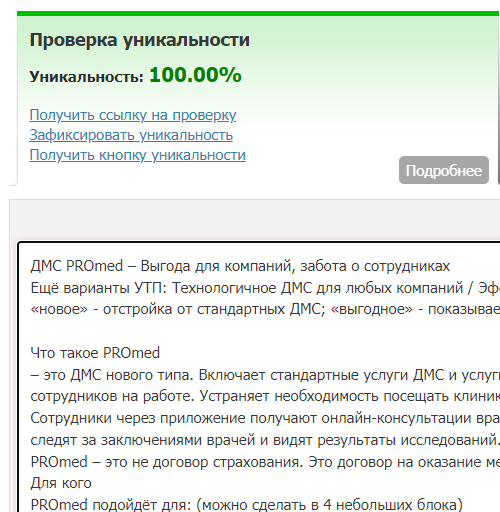 